คำอธิบายการกรอกข้อมูลแบบเสนอโครงการเชิงหลักการ (Concept paper)เพื่อขอรับทุนสนับสนุนของศูนย์วิจัย กลุ่มวิจัย และหน่วยวิจัยหรือห้องปฏิบัติการวิจัยประจำปีงบประมาณ พ.ศ. 2563-----------------------------------คำชี้แจง	1. 	โปรดกรอกข้อความ หรือ ทำเครื่องหมาย  ใน  ที่ตรงกับประเด็นที่ท่านต้องการระบุมากที่สุด	2.	ในที่นี้จะใช้คำว่า RU แทนคำว่า ศูนย์วิจัย กลุ่มวิจัย และหน่วยวิจัยหรือห้องปฏิบัติการวิจัยชื่อ RU (ภาษาไทย) 											(ภาษาอังกฤษ)										ชื่อกลุ่มเครือข่ายวิจัย 	 1. กลุ่มเครือข่ายวิจัยด้านความมั่นคง 2. กลุ่มเครือข่ายวิจัยด้านเกษตร อาหาร และเทคโนโลยีชีวภาพ 3. กลุ่มเครือข่ายวิจัยด้านอุตสาหกรรม 4. กลุ่มเครือข่ายวิจัยด้านสังคม และเศรษฐกิจสร้างสรรค์ 5. กลุ่มเครือข่ายวิจัยด้านการแพทย์และสาธารณสุข 6. กลุ่มเครือข่ายวิจัยด้านทรัพยากร สิ่งแวดล้อม และพลังงาน 7. กลุ่มเครือข่ายวิจัยด้านเศรษฐกิจดิจิทัลและข้อมูล 8. กลุ่มเครือข่ายวิจัยด้านระบบโลจิสติกส์ 9. กลุ่มเครือข่ายวิจัยวิทยาศาสตร์พื้นฐาน ทฤษฎี และชั้นแนวหน้า (Basic, Theory and           Frontier Research)10. กลุ่มเครือข่ายวิจัยอื่นๆ................................... (ระบุกลุ่มเครือข่ายวิจัยตาม         ยุทธศาสตร์ของมหาวิทยาลัย)ชื่อหัวหน้า RU และคณะผู้ร่วมวิจัยเงินอุดหนุนที่ได้รับจากแหล่งทุนต่าง ๆ ในปีงบประมาณ พ.ศ. 2561 - 2563 (1 ต.ค. 60– 30 ก.ย. 63)หลักการ เหตุผล และเป้าหมาย/วัตถุประสงค์ของการขอจัดตั้ง RU (โดยสังเขป)แผนการดำเนินงานวิจัยและกิจกรรมที่เกี่ยวข้องในกรอบเวลา 1 ปี (โดยสังเขป)เป้าหมายและผลลัพธ์ที่คาดว่าจะเกิดขึ้นในกรอบเวลา 1 ปี 	(นับรวมผลงานทั้งหมดที่คาดว่าจะเกิดขึ้นจากโครงการวิจัยต่าง ๆ ของสมาชิกใน RU) ผลงานวิจัยของสมาชิกใน RU (โปรดกรอกรายละเอียด ในตารางที่ 1-6 ทั้งนี้ ให้นับเฉพาะผลงานของสมาชิกใน RU ที่เป็นพนักงานของมหาวิทยาลัยเท่านั้น โดยเป็นผลงานในปีปฏิทินที่ขอรับการจัดสรร และย้อนหลัง 3 ปี (ปี ค.ศ. 2019, 2018 และ 2017 หรือ ปี พ.ศ. 2562, 2561 และ 2560 ทั้งนี้ สามารถนับรวมผลงานของปี ค.ศ. 2020 หรือ พ.ศ. 2563 ได้จนถึงวันที่กำหนดให้ส่งผลงาน)ตารางที่ 1 	ผลงานวิจัยตีพิมพ์ ตารางที่ 1 	ผลงานวิจัยตีพิมพ์ ตารางที่ 2 	สิทธิบัตรหรืออนุสิทธิบัตร ตัวอย่าง
ที่มาของผลงานและการกรอกข้อมูลลงตารางกรณีที่เป็นการจดสิทธิบัตรต่างประเทศกรณีที่เป็นการจดสิทธิบัตรในประเทศ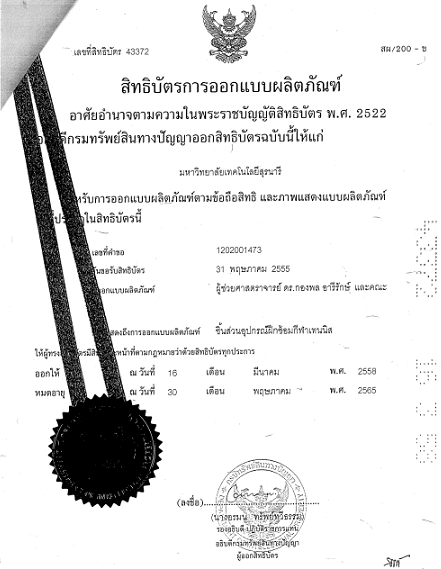 ตารางที่ 2 	สิทธิบัตรหรืออนุสิทธิบัตร ตารางที่ 3 	ผลงานวิจัยอื่น ๆ ที่สามารถนับเป็นชิ้นงานได้ตัวอย่างที่มาของผลงานและการกรอกข้อมูลลงตารางกรณีที่เป็นสิ่งประดิษฐ์และอยู่ในระหว่างการยื่นขอสิทธิบัตร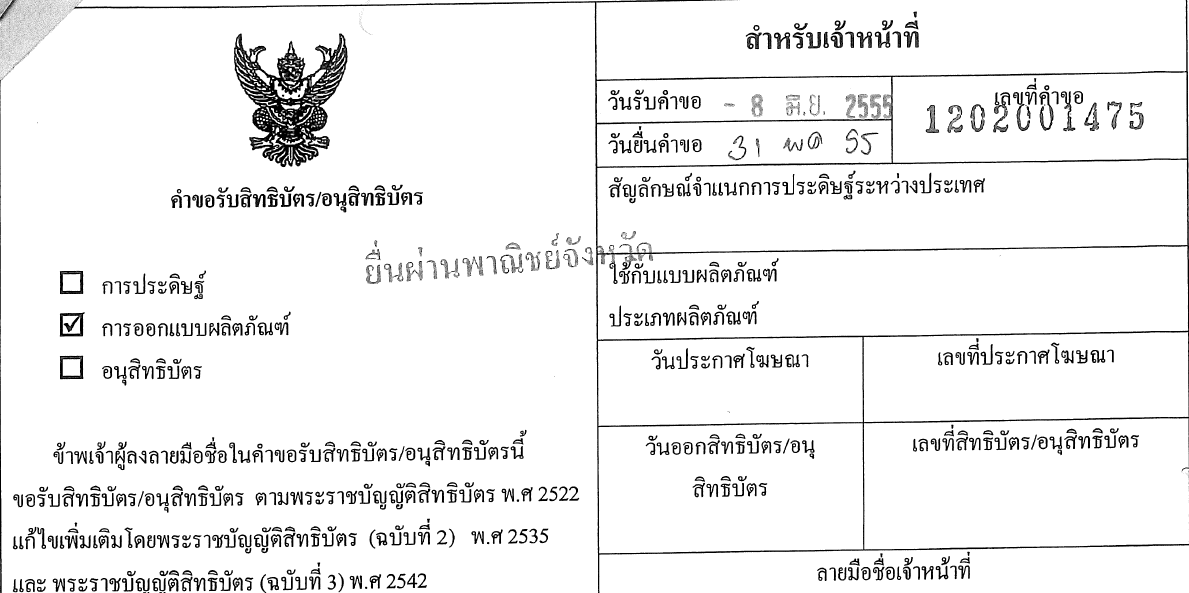 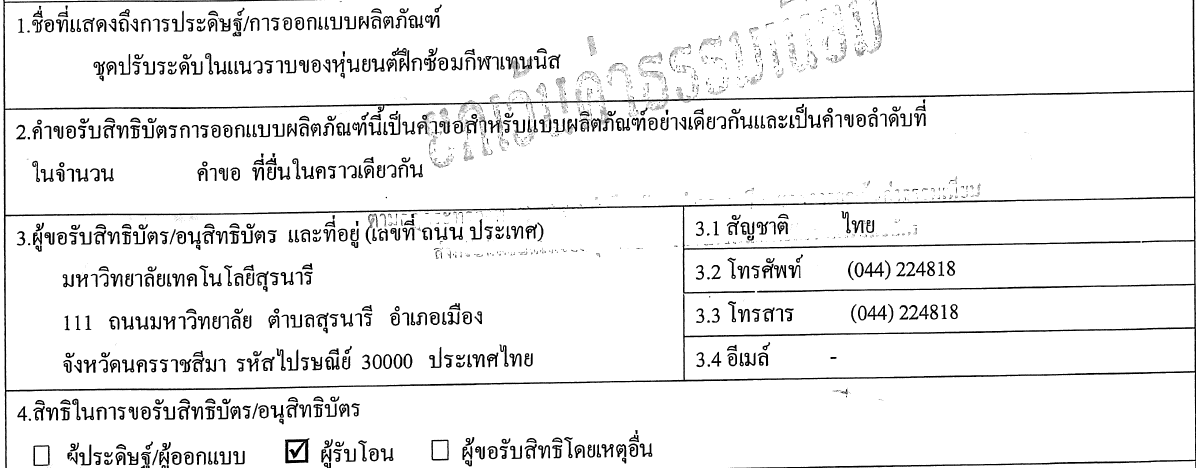 กรณีที่เป็นโปรแกรมคอมพิวเตอร์ 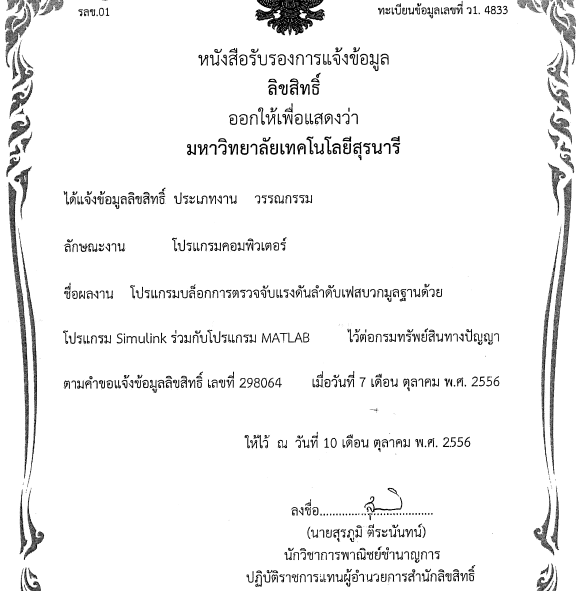 ตารางที่ 3 	ผลงานวิจัยอื่น ๆ ที่สามารถนับเป็นชิ้นงานได้ตารางที่ 4  งานบริการวิชาการ ตารางที่ 5  รางวัลด้านวิจัยที่ได้รับจากสถาบันหรือองค์กรต่าง ๆ ตารางที่ 6  สรุปคะแนนจากผลสัมฤทธิ์ด้านวิจัยชื่อ-สกุลสาขาวิชาสำนักวิชาการมีส่วนร่วมใน RU อื่น
(โปรดระบุ)หัวหน้า RUคณะผู้ร่วมวิจัย ใน RUรายชื่อสมาชิก RUชื่อโครงการวิจัยแหล่งทุนเงินอุดหนุนปีงบประมาณ 
พ.ศ. 2561 (บาท)เงินอุดหนุนปีงบประมาณ 
พ.ศ. 2562 (บาท)เงินอุดหนุนปีงบประมาณ 
พ.ศ. 2563 (บาท)รวมงบประมาณที่ได้รับรวมงบประมาณที่ได้รับรวมงบประมาณที่ได้รับรวมงบประมาณที่ได้รับทั้งสิ้นรวมงบประมาณที่ได้รับทั้งสิ้นรวมงบประมาณที่ได้รับทั้งสิ้นประเภทผลงานจำนวนเรื่อง/ชิ้นงานผลงานวิจัยตีพิมพ์สิทธิบัตรหรืออนุสิทธิบัตรผลงานวิจัยอื่น ๆ ที่สามารถนับเป็นชิ้นงานได้3.1 สิ่งประดิษฐ์3.2 ความลับทางการค้า3.3 โปรแกรมคอมพิวเตอร์3.4 งานออกแบบ (ในระดับต้นแบบห้องปฏิบัติการ)3.5 งานบริการวิชาการ3.6 อื่น ๆ (โปรดระบุ) 				ลำดับที่ชื่อผลงานวิจัยตีพิมพ์ ประเภทผลงานฐาน
ข้อมูลImpact 
Factorผู้ประพันธ์หลัก% คะแนนที่ใช้กับ RU นี้คะแนน
ที่ได้รวมคะแนนรวมคะแนนรวมคะแนนรวมคะแนนรวมคะแนนรวมคะแนนตัวอย่างที่มาของผลงานตีพิมพ์และการกรอกข้อมูลลงตาราง 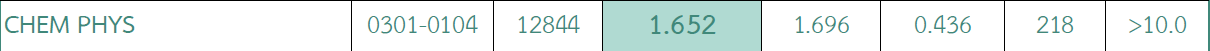 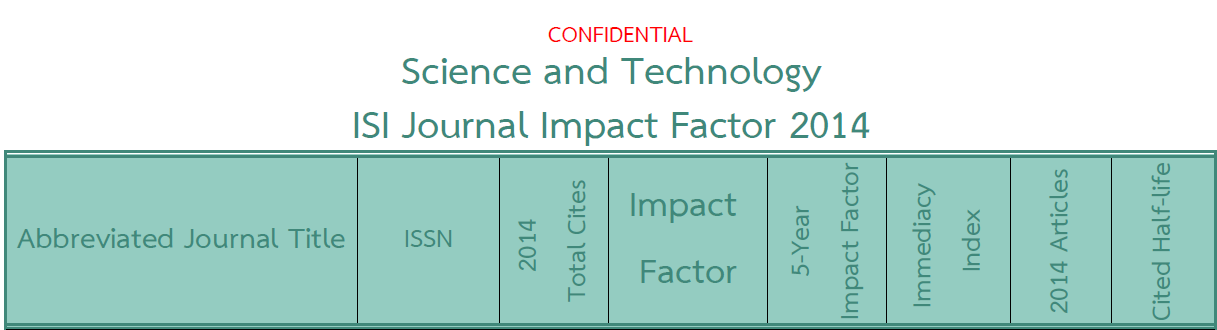 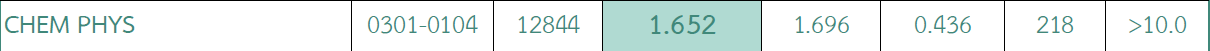 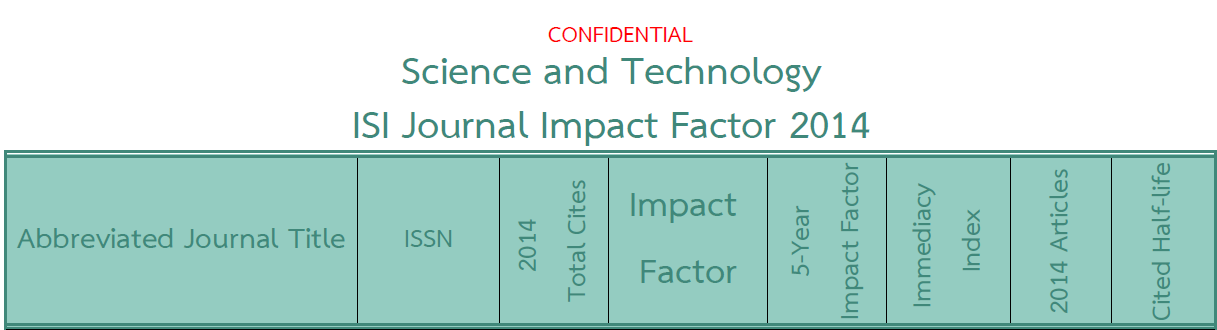 ลำดับที่ชื่อผลงานวิจัยตีพิมพ์ ประเภทผลงานฐาน
ข้อมูลImpact 
Factorผู้ประพันธ์หลัก% คะแนนที่ใช้กับ RU นี้คะแนน
ที่ได้1Kabbalee, P., Tongraar, A., & Kerdcharoen, T. (2015). Preferential solvation and dynamics of li+ in aqueous ammonia solution: An ONIOM-XS MD simulation study. Chemical Physics, 446, 70-75. Retrieved from www.scopus.comArticleSCOPUS1.652Tongraar, A(ผู้ประพันธ์หลักเป็นสมาชิกใน RU)10032Sripa, P., Tongraar, A., & Kerdcharoen, T. (2015). Structure and dynamics of the Li+ hydrates: A comparative study of conventional QM/MM and ONIOM-XS MD simulations. Journal of Molecular Liquids, 208, 280-285.ArticleISI2.515Tongraar, A(ผู้ประพันธ์หลักเป็นสมาชิกใน RU)501.53Puttharugsa, C., Wangkam, T., Houngkamhang, N., Yodmongkol, S., Gajanandana, O., Himananto, O., Sutapun, B.,  Amarit, R.,  Somboonkaew, A., & Srikhirin, T. (2013). A polymer surface for antibody detection by using surface plasmon resonance via immobilized antigen. Current Applied Physics, 13(6), 1008-1013. Retrieved from www.scopus.comArticleSCOPUS2.026Puttharugsa, C.
(ผู้ประพันธ์หลักไม่เป็นสมาชิกใน RU)5014Chanthai, S., Boonkerd, N., Michikowa, T., & Wonprasaid, S. (2014). Effects of fertigation, water application frequency and soil amendment on tomato production. Acta Hort. (ISHS) 984, 187-195.ArticleSCOPUS-Boonkerd, N.
(ผู้ประพันธ์หลักเป็นสมาชิกใน RU)500.75รวมคะแนนรวมคะแนนรวมคะแนนรวมคะแนนรวมคะแนนรวมคะแนน6.25ลำดับที่ประเภท
ผลงานชื่อผลงานชื่อเจ้าของ
ผลงานเลขทะเบียน
ผลงานวันเดือนปี
ที่รับรองผลงานสถานที่จดทะเบียนผลงานคะแนน
ที่ได้รวมคะแนนรวมคะแนนรวมคะแนนรวมคะแนนรวมคะแนนรวมคะแนนรวมคะแนนลำดับที่ประเภท
ผลงานชื่อผลงานชื่อเจ้าของ
ผลงานเลขทะเบียน
ผลงานวันเดือนปี
ที่รับรองผลงานสถานที่จดทะเบียนผลงานคะแนน
ที่ได้1PatentOptical Coherence tomography (OCT) Apparatus, Methods, and ApplicationsJannick Rolland, Panomsak Meemon, and Kye-sung LeeUS Patent No: 8,363,225Jan 2, 2013ต่างประเทศ52สิทธิบัตรชิ้นส่วนอุปกรณ์ฝึกซ้อมกีฬาเทนนิสกองพล อารีรักษ์ และคณะ4337316 มี.ค. 58
-
30 พ.ค. 65ในประเทศ3รวมคะแนนรวมคะแนนรวมคะแนนรวมคะแนนรวมคะแนนรวมคะแนนรวมคะแนน8ลำดับที่ประเภทผลงานชื่อผลงานชื่อเจ้าของ
ผลงานวันเดือนปี
ที่มีเอกสารรับรองคะแนน
ที่ได้รวมคะแนนรวมคะแนนรวมคะแนนรวมคะแนนรวมคะแนนลำดับที่ประเภทผลงานชื่อผลงานชื่อเจ้าของ
ผลงานวันเดือนปี
ที่มีเอกสารรับรองคะแนน
ที่ได้1สิ่งประดิษฐ์ชุดปรับระดับในแนวราบของหุ่นยนต์ฝึกซ้อมกีฬาเทนนิส 
(เลขที่ยื่นจดสิทธิบัตร 1202001475)กองพล อารีรักษ์31 พ.ค. 5522โปรแกรมคอมพิวเตอร์โปรแกรมบล็อกการตรวจจับแรงดันลำดับเฟสบวกมูลฐานด้วยโปรแกรม Simulink ร่วมกับโปรแกรม MATLAB 
(เลขที่ 298065)กองพล อารีรักษ์7 ต.ค. 562รวมคะแนนรวมคะแนนรวมคะแนนรวมคะแนนรวมคะแนน4ลำดับที่ชื่องานที่ให้บริการวิชาการชื่อผู้ให้บริการวันเดือนปี
ที่ให้บริการคะแนน
ที่ได้รวมคะแนนรวมคะแนนรวมคะแนนรวมคะแนนลำดับที่ชื่อรางวัล
ด้านวิจัยชื่อหน่วยงาน
ที่ให้รางวัลชื่อเจ้าของผลงาน
ที่ได้รับรางวัลวันเดือนปี
ที่ได้รับรางวัลประเภทรางวัล
ที่ได้รับคะแนน
ที่ได้รวมคะแนนรวมคะแนนรวมคะแนนรวมคะแนนรวมคะแนนรวมคะแนนประเภทผลสัมฤทธิ์ด้านวิจัยคะแนนที่ได้ผลงานวิจัยตีพิมพ์สิทธิบัตรหรืออนุสิทธิบัตรผลงานวิจัยอื่น ๆ ที่สามารถนับเป็นชิ้นงานได้ 3.1 สิ่งประดิษฐ์ ความลับทางการค้า โปรแกรมคอมพิวเตอร์ 
งานออกแบบ (ในระดับต้นแบบห้องปฏิบัติการ) 3.2 งานบริการวิชาการ (ที่มหาวิทยาลัยให้ความเห็นชอบและมีผลกระทบอย่างน้อยในระดับชุมชนหรือท้องถิ่น)รางวัลด้านวิจัยที่ได้รับจากสถาบันหรือองค์กรต่าง ๆ ทั้งในและต่างประเทศรวมคะแนน